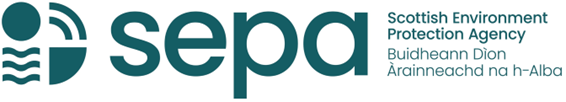 The Water Environment (Controlled Activities) () Regulations 2011Licence ApplicationFORM A To be completed by all licence applicantsSEPA application forms: General GuidanceYou should read the “Guide for Applicants” before completing this licence application form. Form A and the guidance below are for all licence applicants. Additional regime specific guidance is listed in the “Guide for Applicants”. The regime specific forms available for use are: Form B1 Foul only Sewage Discharges, Form B2 (General Point Source Discharges, excluding Foul only Sewage Discharges, Fish Farm discharges and discharges of Sheep Dip to Land), Form C (Fish Farm discharges), Form D (Abstraction and Impoundment of water), Form E (Engineering Works), Form F (discharges of Sheep Dip to Land), Form K (deep borehole construction), Form L (storage of oil for onward distribution), Form M (herbicide use in or near water) and Form N (Construction run off)Making changes to a licenceVariationsApplication Form G should be used for any application for an administrative or technical variation to a licence.TransferApplication Form H should be used for any application to transfer a licence in whole or in part to a different Authorised person. No other forms need to be completed.SurrenderApplication Form I should be used for any application to surrender a licence in whole or in part. No other forms need to be completed.Who completes the application?If you are making an application on your own behalf and you are the Authorised Person, then you should complete the application form. If the application is being made on behalf of a company, partnership or other organisation which will be the “Authorised Person”, then the person who completes the declaration at the end of the form should have the authority to act on behalf of that organisation. For more guidance on ‘Authorised Person’ please see the “Guide for Applicants”.Where to send your applicationSee Registry office details at the end of this form.What happens when we get your application?We will check through the application to make sure that it is complete and that SEPA has all the information it requires.  We may contact you for further information and depending on the type of application this may be via telephone, letter or in some cases a formal notice.In cases where further relevant information has to be gathered before a decision can be made on an application, there may be an additional charge, to cover the cost of SEPA acquiring the data but this will always be subject to prior agreement. Poor quality information may result in your application being delayed.Processing your Application SEPA aims to determine all applications within the statutory period of 4 months. This may be extended in particularly complex cases or where the application is deficient in information but this will only be done in consultation with you.Disclosure of the information you give us in your application There may be other interested parties who have to be consulted about your application. SEPA will require significant activities to be advertised in the press for which the applicant must pay.  (See further guide on consultation and advertising).Please read the data protection notice on the front sheet of this form which explains how we will use information given to us. SEPA’s full service charter may be viewed from the SEPA web site www.SEPA.org.ukSEPA does not control flood risk through CAR. See Flood Risk Standing Advice for information on possible flood risk impacts from engineering, impoundment and discharge activities.How we use your personal information – Data Protection Act 2018 (‘DPA 2018’)Under the DPA 2018, we must have a legal basis for processing your information – in this case, processing personal information is necessary to perform our statutory duties (‘Public Task’).  Some of the ways in which we collect and use the information may be through:granting and administering of authorisations and maintaining registers investigating environmental complaints undertaking formal enforcement action maintaining our own accounts and recordsThe personal information we collect and use may include the following: name; address, including postcode; email address and telephone number.  SEPA is required, by law, to organise and maintain public registers, and make these registers available for public inspection.  We do this by collecting and using the personal information that applicants (or their agents) share in their applications for SEPA authorisations and SEPA permits. After the application form has been processed, some of the information from the form is added to the public register, and becomes available for public inspection. , Signatures, personal email addresses, and telephone numbers are not published, unless publication is statutorily required. There may be occasions when we are required by law to share your personal information with other organisations, e.g. for regulatory reasons, or because doing so is in the general public interest.   Any sharing will be carried out lawfully and securely in accordance with the SEPA Data Protection Policy.For more information on how SEPA handles personal information, please refer to our general Privacy Policy at https://www.sepa.org.uk/help/privacy-policy/SECTION 1: ABOUT THE AUTHORISED PERSON AND OTHER CONTACTSSECTION 1: ABOUT THE AUTHORISED PERSON AND OTHER CONTACTSSECTION 1: ABOUT THE AUTHORISED PERSON AND OTHER CONTACTSSECTION 1: ABOUT THE AUTHORISED PERSON AND OTHER CONTACTSSECTION 1: ABOUT THE AUTHORISED PERSON AND OTHER CONTACTSSECTION 1: ABOUT THE AUTHORISED PERSON AND OTHER CONTACTSSECTION 1: ABOUT THE AUTHORISED PERSON AND OTHER CONTACTSSECTION 1: ABOUT THE AUTHORISED PERSON AND OTHER CONTACTSAUTHORISED PERSON (Individual or Corporate body)AUTHORISED PERSON (Individual or Corporate body)AUTHORISED PERSON (Individual or Corporate body)AUTHORISED PERSON (Individual or Corporate body)AUTHORISED PERSON (Individual or Corporate body)AUTHORISED PERSON (Individual or Corporate body)AUTHORISED PERSON (Individual or Corporate body)AUTHORISED PERSON (Individual or Corporate body)Please provide the following details about the authorised person (i.e. the legal entity responsible for securing compliance with the conditions of a licence. See applicant guidance for more information):Please provide the following details about the authorised person (i.e. the legal entity responsible for securing compliance with the conditions of a licence. See applicant guidance for more information):Please provide the following details about the authorised person (i.e. the legal entity responsible for securing compliance with the conditions of a licence. See applicant guidance for more information):Please provide the following details about the authorised person (i.e. the legal entity responsible for securing compliance with the conditions of a licence. See applicant guidance for more information):Please provide the following details about the authorised person (i.e. the legal entity responsible for securing compliance with the conditions of a licence. See applicant guidance for more information):Please provide the following details about the authorised person (i.e. the legal entity responsible for securing compliance with the conditions of a licence. See applicant guidance for more information):Please provide the following details about the authorised person (i.e. the legal entity responsible for securing compliance with the conditions of a licence. See applicant guidance for more information):Please provide the following details about the authorised person (i.e. the legal entity responsible for securing compliance with the conditions of a licence. See applicant guidance for more information):Name:(NB for partnerships please list all partners on a separate sheet and the names of any other persons authorised to sign on behalf of the partnership; for companies, please give registered name and any trading names)(NB for partnerships please list all partners on a separate sheet and the names of any other persons authorised to sign on behalf of the partnership; for companies, please give registered name and any trading names)(NB for partnerships please list all partners on a separate sheet and the names of any other persons authorised to sign on behalf of the partnership; for companies, please give registered name and any trading names)If a company, please give registered company number:If individual, please give Date of Birth: If a company, please give registered company number:If individual, please give Date of Birth: If a company, please give registered company number:If individual, please give Date of Birth: Status:(Select one of the options from either a) or  b) and provide the additional details where relevant) a) Individual:  Land-owner/occupier      Nominated individual on behalf of a voluntary association  Sole Trader       Other, please specify:     Land-owner/occupier      Nominated individual on behalf of a voluntary association  Sole Trader       Other, please specify:     Land-owner/occupier      Nominated individual on behalf of a voluntary association  Sole Trader       Other, please specify:     Land-owner/occupier      Nominated individual on behalf of a voluntary association  Sole Trader       Other, please specify:     Land-owner/occupier      Nominated individual on behalf of a voluntary association  Sole Trader       Other, please specify:     Land-owner/occupier      Nominated individual on behalf of a voluntary association  Sole Trader       Other, please specify:   Status:(Select one of the options from either a) or  b) and provide the additional details where relevant) a) Individual:If applicable insert name of voluntary association:Status:(Select one of the options from either a) or  b) and provide the additional details where relevant) b) Corporate body:  Limited Company (Ltd or plc)        Scottish Partnership      Other Partnership  Company limited by guarantee  Other Corporate Body  (e.g. ‘NHS Trust’, ‘Local Authority’)   Government Agency  (e.g. ‘Transport Scotland, ‘Forestry and Land Scotland’)   Nominated corporate body on behalf of a voluntary association  Registered charity including registered number   Other, please specify (e.g. ‘the Crown’)       Please supply supporting information confirming legal status  Limited Company (Ltd or plc)        Scottish Partnership      Other Partnership  Company limited by guarantee  Other Corporate Body  (e.g. ‘NHS Trust’, ‘Local Authority’)   Government Agency  (e.g. ‘Transport Scotland, ‘Forestry and Land Scotland’)   Nominated corporate body on behalf of a voluntary association  Registered charity including registered number   Other, please specify (e.g. ‘the Crown’)       Please supply supporting information confirming legal status  Limited Company (Ltd or plc)        Scottish Partnership      Other Partnership  Company limited by guarantee  Other Corporate Body  (e.g. ‘NHS Trust’, ‘Local Authority’)   Government Agency  (e.g. ‘Transport Scotland, ‘Forestry and Land Scotland’)   Nominated corporate body on behalf of a voluntary association  Registered charity including registered number   Other, please specify (e.g. ‘the Crown’)       Please supply supporting information confirming legal status  Limited Company (Ltd or plc)        Scottish Partnership      Other Partnership  Company limited by guarantee  Other Corporate Body  (e.g. ‘NHS Trust’, ‘Local Authority’)   Government Agency  (e.g. ‘Transport Scotland, ‘Forestry and Land Scotland’)   Nominated corporate body on behalf of a voluntary association  Registered charity including registered number   Other, please specify (e.g. ‘the Crown’)       Please supply supporting information confirming legal status  Limited Company (Ltd or plc)        Scottish Partnership      Other Partnership  Company limited by guarantee  Other Corporate Body  (e.g. ‘NHS Trust’, ‘Local Authority’)   Government Agency  (e.g. ‘Transport Scotland, ‘Forestry and Land Scotland’)   Nominated corporate body on behalf of a voluntary association  Registered charity including registered number   Other, please specify (e.g. ‘the Crown’)       Please supply supporting information confirming legal status  Limited Company (Ltd or plc)        Scottish Partnership      Other Partnership  Company limited by guarantee  Other Corporate Body  (e.g. ‘NHS Trust’, ‘Local Authority’)   Government Agency  (e.g. ‘Transport Scotland, ‘Forestry and Land Scotland’)   Nominated corporate body on behalf of a voluntary association  Registered charity including registered number   Other, please specify (e.g. ‘the Crown’)       Please supply supporting information confirming legal statusAddress:If a company, please give address of registered office.Postcode:Tel No.Tel No.E-mail:Is there anything you wish to disclose which might inhibit you from undertaking your duty to ensure compliance with the conditions of any authorisation?Is there anything you wish to disclose which might inhibit you from undertaking your duty to ensure compliance with the conditions of any authorisation?Is there anything you wish to disclose which might inhibit you from undertaking your duty to ensure compliance with the conditions of any authorisation?  NO     YES (please give full information on separate sheet)  NO     YES (please give full information on separate sheet)  NO     YES (please give full information on separate sheet)  NO     YES (please give full information on separate sheet)  NO     YES (please give full information on separate sheet)Is there anything you wish to disclose which might inhibit you from undertaking your duty to ensure compliance with the conditions of any authorisation?Is there anything you wish to disclose which might inhibit you from undertaking your duty to ensure compliance with the conditions of any authorisation?Is there anything you wish to disclose which might inhibit you from undertaking your duty to ensure compliance with the conditions of any authorisation?Document name/ReferenceDocument name/ReferenceIs this also the applicant contact, billing address, correspondence address and address for service of notices?  If yes to all go to section 2.  If no to any, complete relevant parts of question 1.2 and 1.3.Is this also the applicant contact, billing address, correspondence address and address for service of notices?  If yes to all go to section 2.  If no to any, complete relevant parts of question 1.2 and 1.3.Is this also the applicant contact, billing address, correspondence address and address for service of notices?  If yes to all go to section 2.  If no to any, complete relevant parts of question 1.2 and 1.3.Address for service of notices:Applicant Contact:Billing address::Correspondence address:Address for service of notices:Applicant Contact:Billing address::Correspondence address:Address for service of notices:Applicant Contact:Billing address::Correspondence address: NO   YES NO   YES NO   YES NO   YES NO   YES NO   YES NO   YES NO   YESFURTHER CONTACT ADDRESSES:FURTHER CONTACT ADDRESSES:FURTHER CONTACT ADDRESSES:FURTHER CONTACT ADDRESSES:FURTHER CONTACT ADDRESSES:FURTHER CONTACT ADDRESSES:Where the address for service of notices, applicant contact, billing address or correspondence address are different from those given in question 1.1 please complete the relevant sections below.Where the address for service of notices, applicant contact, billing address or correspondence address are different from those given in question 1.1 please complete the relevant sections below.Where the address for service of notices, applicant contact, billing address or correspondence address are different from those given in question 1.1 please complete the relevant sections below.Where the address for service of notices, applicant contact, billing address or correspondence address are different from those given in question 1.1 please complete the relevant sections below.Where the address for service of notices, applicant contact, billing address or correspondence address are different from those given in question 1.1 please complete the relevant sections below.Where the address for service of notices, applicant contact, billing address or correspondence address are different from those given in question 1.1 please complete the relevant sections below.ADDRESS FOR SERVICE OF NOTICES:ADDRESS FOR SERVICE OF NOTICES:ADDRESS FOR SERVICE OF NOTICES:ADDRESS FOR SERVICE OF NOTICES:ADDRESS FOR SERVICE OF NOTICES:ADDRESS FOR SERVICE OF NOTICES:You may specify an alternative  address to those given in 1.1 or 1.2 as the address at which you or someone on your behalf will accept notices from SEPA under: regulation 13(2) (notice requiring advertisement of application) regulation 15(3) (notification of grant of licence, or refusal) regulation 29(1) (notice of suspension or revocation of authorisation) and/or  regulation 32(2) (enforcement notice).Please tick the boxes of all types of notice which you wish to be served at this address.You may specify an alternative  address to those given in 1.1 or 1.2 as the address at which you or someone on your behalf will accept notices from SEPA under: regulation 13(2) (notice requiring advertisement of application) regulation 15(3) (notification of grant of licence, or refusal) regulation 29(1) (notice of suspension or revocation of authorisation) and/or  regulation 32(2) (enforcement notice).Please tick the boxes of all types of notice which you wish to be served at this address.You may specify an alternative  address to those given in 1.1 or 1.2 as the address at which you or someone on your behalf will accept notices from SEPA under: regulation 13(2) (notice requiring advertisement of application) regulation 15(3) (notification of grant of licence, or refusal) regulation 29(1) (notice of suspension or revocation of authorisation) and/or  regulation 32(2) (enforcement notice).Please tick the boxes of all types of notice which you wish to be served at this address.You may specify an alternative  address to those given in 1.1 or 1.2 as the address at which you or someone on your behalf will accept notices from SEPA under: regulation 13(2) (notice requiring advertisement of application) regulation 15(3) (notification of grant of licence, or refusal) regulation 29(1) (notice of suspension or revocation of authorisation) and/or  regulation 32(2) (enforcement notice).Please tick the boxes of all types of notice which you wish to be served at this address.You may specify an alternative  address to those given in 1.1 or 1.2 as the address at which you or someone on your behalf will accept notices from SEPA under: regulation 13(2) (notice requiring advertisement of application) regulation 15(3) (notification of grant of licence, or refusal) regulation 29(1) (notice of suspension or revocation of authorisation) and/or  regulation 32(2) (enforcement notice).Please tick the boxes of all types of notice which you wish to be served at this address.You may specify an alternative  address to those given in 1.1 or 1.2 as the address at which you or someone on your behalf will accept notices from SEPA under: regulation 13(2) (notice requiring advertisement of application) regulation 15(3) (notification of grant of licence, or refusal) regulation 29(1) (notice of suspension or revocation of authorisation) and/or  regulation 32(2) (enforcement notice).Please tick the boxes of all types of notice which you wish to be served at this address.Contact Name:Address:Postcode:Tel No. E-mail:APPLICANT CONTACT:APPLICANT CONTACT:APPLICANT CONTACT:APPLICANT CONTACT:APPLICANT CONTACT:APPLICANT CONTACT:Please nominate someone who we can contact directly with any questions about your application.Please nominate someone who we can contact directly with any questions about your application.Please nominate someone who we can contact directly with any questions about your application.Please nominate someone who we can contact directly with any questions about your application.Please nominate someone who we can contact directly with any questions about your application.Please nominate someone who we can contact directly with any questions about your application.Contact Name:Address:Postcode:Tel No. Tel No. E-mail:PAYMENT / BILLING ADDRESS:PAYMENT / BILLING ADDRESS:PAYMENT / BILLING ADDRESS:PAYMENT / BILLING ADDRESS:PAYMENT / BILLING ADDRESS:PAYMENT / BILLING ADDRESS:This is required if large project and application fee is time & materials basis.This is also required if a licence is issued that is required to pay an annual subsistence charge.  Please provide details of the address you wish invoices to be sent to and details of someone we may contact about fees and charges.  Please see the SEPA charging scheme for more details.This is required if large project and application fee is time & materials basis.This is also required if a licence is issued that is required to pay an annual subsistence charge.  Please provide details of the address you wish invoices to be sent to and details of someone we may contact about fees and charges.  Please see the SEPA charging scheme for more details.This is required if large project and application fee is time & materials basis.This is also required if a licence is issued that is required to pay an annual subsistence charge.  Please provide details of the address you wish invoices to be sent to and details of someone we may contact about fees and charges.  Please see the SEPA charging scheme for more details.This is required if large project and application fee is time & materials basis.This is also required if a licence is issued that is required to pay an annual subsistence charge.  Please provide details of the address you wish invoices to be sent to and details of someone we may contact about fees and charges.  Please see the SEPA charging scheme for more details.This is required if large project and application fee is time & materials basis.This is also required if a licence is issued that is required to pay an annual subsistence charge.  Please provide details of the address you wish invoices to be sent to and details of someone we may contact about fees and charges.  Please see the SEPA charging scheme for more details.This is required if large project and application fee is time & materials basis.This is also required if a licence is issued that is required to pay an annual subsistence charge.  Please provide details of the address you wish invoices to be sent to and details of someone we may contact about fees and charges.  Please see the SEPA charging scheme for more details.Contact Name:Address:Postcode:Tel No.Tel No.E-Mail:CORRESPONDENCE ADDRESS:CORRESPONDENCE ADDRESS:CORRESPONDENCE ADDRESS:CORRESPONDENCE ADDRESS:CORRESPONDENCE ADDRESS:CORRESPONDENCE ADDRESS:Enter details here if you wish to provide an alternative correspondence address to that given in 1.1.Enter details here if you wish to provide an alternative correspondence address to that given in 1.1.Enter details here if you wish to provide an alternative correspondence address to that given in 1.1.Enter details here if you wish to provide an alternative correspondence address to that given in 1.1.Enter details here if you wish to provide an alternative correspondence address to that given in 1.1.Enter details here if you wish to provide an alternative correspondence address to that given in 1.1.Contact Name:Address:Postcode:Tel No. Tel No. E-Mail:1.3  PRE-APPLICATION CONTACT1.3  PRE-APPLICATION CONTACT1.3  PRE-APPLICATION CONTACT1.3  PRE-APPLICATION CONTACT1.3  PRE-APPLICATION CONTACT1.3  PRE-APPLICATION CONTACTName of SEPA staff consulted & date(if you have had pre-application discussions)Name of SEPA staff consulted & date(if you have had pre-application discussions)SECTION 2:  ABOUT THE AUTHORISED PLACE / SITESECTION 2:  ABOUT THE AUTHORISED PLACE / SITESECTION 2:  ABOUT THE AUTHORISED PLACE / SITESECTION 2:  ABOUT THE AUTHORISED PLACE / SITESECTION 2:  ABOUT THE AUTHORISED PLACE / SITESECTION 2:  ABOUT THE AUTHORISED PLACE / SITESECTION 2:  ABOUT THE AUTHORISED PLACE / SITESECTION 2:  ABOUT THE AUTHORISED PLACE / SITESECTION 2:  ABOUT THE AUTHORISED PLACE / SITESECTION 2:  ABOUT THE AUTHORISED PLACE / SITESECTION 2:  ABOUT THE AUTHORISED PLACE / SITESECTION 2:  ABOUT THE AUTHORISED PLACE / SITESECTION 2:  ABOUT THE AUTHORISED PLACE / SITESECTION 2:  ABOUT THE AUTHORISED PLACE / SITESECTION 2:  ABOUT THE AUTHORISED PLACE / SITESECTION 2:  ABOUT THE AUTHORISED PLACE / SITE2.1  SITE DETAILS2.1  SITE DETAILS2.1  SITE DETAILS2.1  SITE DETAILS2.1  SITE DETAILS2.1  SITE DETAILS2.1  SITE DETAILS2.1  SITE DETAILS2.1  SITE DETAILS2.1  SITE DETAILS2.1  SITE DETAILS2.1  SITE DETAILS2.1  SITE DETAILS2.1  SITE DETAILS2.1  SITE DETAILS2.1  SITE DETAILSPlease enter the address of the site where the activities to be licensed are located.Please enter the address of the site where the activities to be licensed are located.Please enter the address of the site where the activities to be licensed are located.Please enter the address of the site where the activities to be licensed are located.Please enter the address of the site where the activities to be licensed are located.Please enter the address of the site where the activities to be licensed are located.Please enter the address of the site where the activities to be licensed are located.Please enter the address of the site where the activities to be licensed are located.Please enter the address of the site where the activities to be licensed are located.Please enter the address of the site where the activities to be licensed are located.Please enter the address of the site where the activities to be licensed are located.Please enter the address of the site where the activities to be licensed are located.Please enter the address of the site where the activities to be licensed are located.Please enter the address of the site where the activities to be licensed are located.Please enter the address of the site where the activities to be licensed are located.Please enter the address of the site where the activities to be licensed are located.Site Name (to be used as a reference to your site)Site Name (to be used as a reference to your site)Site Name (to be used as a reference to your site)Site Name (to be used as a reference to your site)Site Name (to be used as a reference to your site)Site Name (to be used as a reference to your site)Site Name (to be used as a reference to your site)Company House SIC Code (if applicable) Company House SIC Code (if applicable) Company House SIC Code (if applicable) Company House SIC Code (if applicable) Company House SIC Code (if applicable) Company House SIC Code (if applicable) Company House SIC Code (if applicable) (If a farm) IACS Farm Code(If a farm) IACS Farm Code(If a farm) IACS Farm Code(If a farm) IACS Farm Code(If a farm) IACS Farm Code(If a farm) IACS Farm Code(If a farm) IACS Farm CodeAddressAddressAddressAddressAddressAddressAddressPost codePost codePost codePost codePost codePost codePost codeTel No Tel No Tel No Tel No Tel No Tel No Tel No E-MailE-MailE-MailE-MailE-MailE-MailE-Mail2.2  ACTIVITIES CARRIED OUT AT THE SITE2.2  ACTIVITIES CARRIED OUT AT THE SITE2.2  ACTIVITIES CARRIED OUT AT THE SITE2.2  ACTIVITIES CARRIED OUT AT THE SITE2.2  ACTIVITIES CARRIED OUT AT THE SITE2.2  ACTIVITIES CARRIED OUT AT THE SITE2.2  ACTIVITIES CARRIED OUT AT THE SITE2.2  ACTIVITIES CARRIED OUT AT THE SITE2.2  ACTIVITIES CARRIED OUT AT THE SITE2.2  ACTIVITIES CARRIED OUT AT THE SITE2.2  ACTIVITIES CARRIED OUT AT THE SITE2.2  ACTIVITIES CARRIED OUT AT THE SITE2.2  ACTIVITIES CARRIED OUT AT THE SITE2.2  ACTIVITIES CARRIED OUT AT THE SITE2.2  ACTIVITIES CARRIED OUT AT THE SITE2.2  ACTIVITIES CARRIED OUT AT THE SITEPlease state the number of each activity you are applying for - this will help you identify the correct form to complete. Please state the number of each activity you are applying for - this will help you identify the correct form to complete. Please state the number of each activity you are applying for - this will help you identify the correct form to complete. Please state the number of each activity you are applying for - this will help you identify the correct form to complete. Please state the number of each activity you are applying for - this will help you identify the correct form to complete. Please state the number of each activity you are applying for - this will help you identify the correct form to complete. Please state the number of each activity you are applying for - this will help you identify the correct form to complete. Please state the number of each activity you are applying for - this will help you identify the correct form to complete. Please state the number of each activity you are applying for - this will help you identify the correct form to complete. Please state the number of each activity you are applying for - this will help you identify the correct form to complete. Please state the number of each activity you are applying for - this will help you identify the correct form to complete. Please state the number of each activity you are applying for - this will help you identify the correct form to complete. Please state the number of each activity you are applying for - this will help you identify the correct form to complete. Number of each activity in box pleaseNumber of each activity in box pleaseNumber of each activity in box pleaseDischarge of foul only sewageDischarge of foul only sewageDischarge of foul only sewageDischarge of foul only sewageDischarge of foul only sewageDischarge of foul only sewageDischarge of foul only sewageDischarge of foul only sewageDischarge of foul only sewageDischarge of foul only sewageDischarge of foul only sewageFORM  B1FORM  B1Discharge to waters or land excluding foul only sewage, fish farm effluent  (inc. new outfall design) and disposal of sheep dip or other agrochemicals to land                                                    Discharge to waters or land excluding foul only sewage, fish farm effluent  (inc. new outfall design) and disposal of sheep dip or other agrochemicals to land                                                    Discharge to waters or land excluding foul only sewage, fish farm effluent  (inc. new outfall design) and disposal of sheep dip or other agrochemicals to land                                                    Discharge to waters or land excluding foul only sewage, fish farm effluent  (inc. new outfall design) and disposal of sheep dip or other agrochemicals to land                                                    Discharge to waters or land excluding foul only sewage, fish farm effluent  (inc. new outfall design) and disposal of sheep dip or other agrochemicals to land                                                    Discharge to waters or land excluding foul only sewage, fish farm effluent  (inc. new outfall design) and disposal of sheep dip or other agrochemicals to land                                                    Discharge to waters or land excluding foul only sewage, fish farm effluent  (inc. new outfall design) and disposal of sheep dip or other agrochemicals to land                                                    Discharge to waters or land excluding foul only sewage, fish farm effluent  (inc. new outfall design) and disposal of sheep dip or other agrochemicals to land                                                    Discharge to waters or land excluding foul only sewage, fish farm effluent  (inc. new outfall design) and disposal of sheep dip or other agrochemicals to land                                                    Discharge to waters or land excluding foul only sewage, fish farm effluent  (inc. new outfall design) and disposal of sheep dip or other agrochemicals to land                                                    Discharge to waters or land excluding foul only sewage, fish farm effluent  (inc. new outfall design) and disposal of sheep dip or other agrochemicals to land                                                    FORM  B2FORM  B2Discharge of fish farm effluent (inc. new outfall design)Discharge of fish farm effluent (inc. new outfall design)Discharge of fish farm effluent (inc. new outfall design)Discharge of fish farm effluent (inc. new outfall design)Discharge of fish farm effluent (inc. new outfall design)Discharge of fish farm effluent (inc. new outfall design)Discharge of fish farm effluent (inc. new outfall design)Discharge of fish farm effluent (inc. new outfall design)Discharge of fish farm effluent (inc. new outfall design)Discharge of fish farm effluent (inc. new outfall design)Discharge of fish farm effluent (inc. new outfall design)FORM  CFORM  CAbstraction of water (inc. new intake design)Abstraction of water (inc. new intake design)Abstraction of water (inc. new intake design)Abstraction of water (inc. new intake design)Abstraction of water (inc. new intake design)Abstraction of water (inc. new intake design)Abstraction of water (inc. new intake design)Abstraction of water (inc. new intake design)Abstraction of water (inc. new intake design)Abstraction of water (inc. new intake design)Abstraction of water (inc. new intake design)FORM  DFORM  DImpoundment of WaterImpoundment of WaterImpoundment of WaterImpoundment of WaterImpoundment of WaterImpoundment of WaterImpoundment of WaterImpoundment of WaterImpoundment of WaterImpoundment of WaterImpoundment of WaterFORM  DFORM  DEngineering  (excluding new outfalls/intakes)Engineering  (excluding new outfalls/intakes)Engineering  (excluding new outfalls/intakes)Engineering  (excluding new outfalls/intakes)Engineering  (excluding new outfalls/intakes)Engineering  (excluding new outfalls/intakes)Engineering  (excluding new outfalls/intakes)Engineering  (excluding new outfalls/intakes)Engineering  (excluding new outfalls/intakes)Engineering  (excluding new outfalls/intakes)Engineering  (excluding new outfalls/intakes)FORM  EFORM  EAgrochemical/sheep dip disposal to landAgrochemical/sheep dip disposal to landAgrochemical/sheep dip disposal to landAgrochemical/sheep dip disposal to landAgrochemical/sheep dip disposal to landAgrochemical/sheep dip disposal to landAgrochemical/sheep dip disposal to landAgrochemical/sheep dip disposal to landAgrochemical/sheep dip disposal to landAgrochemical/sheep dip disposal to landAgrochemical/sheep dip disposal to landFORM  FFORM  FDeep borehole construction Deep borehole construction Deep borehole construction Deep borehole construction Deep borehole construction Deep borehole construction Deep borehole construction Deep borehole construction Deep borehole construction Deep borehole construction Deep borehole construction FORM KFORM KStorage of oil for onward distribution Storage of oil for onward distribution Storage of oil for onward distribution Storage of oil for onward distribution Storage of oil for onward distribution Storage of oil for onward distribution Storage of oil for onward distribution Storage of oil for onward distribution Storage of oil for onward distribution Storage of oil for onward distribution Storage of oil for onward distribution FORM LFORM LHerbicide use in or near waterHerbicide use in or near waterHerbicide use in or near waterHerbicide use in or near waterHerbicide use in or near waterHerbicide use in or near waterHerbicide use in or near waterHerbicide use in or near waterHerbicide use in or near waterHerbicide use in or near waterHerbicide use in or near waterFORM  MFORM  MConstruction run offConstruction run offConstruction run offConstruction run offConstruction run offConstruction run offConstruction run offConstruction run offConstruction run offConstruction run offConstruction run offFORM NFORM N2.3  SITE LOCATION NATIONAL GRID REFERENCE2.3  SITE LOCATION NATIONAL GRID REFERENCE2.3  SITE LOCATION NATIONAL GRID REFERENCE2.3  SITE LOCATION NATIONAL GRID REFERENCE2.3  SITE LOCATION NATIONAL GRID REFERENCE2.3  SITE LOCATION NATIONAL GRID REFERENCE2.3  SITE LOCATION NATIONAL GRID REFERENCE2.3  SITE LOCATION NATIONAL GRID REFERENCE2.3  SITE LOCATION NATIONAL GRID REFERENCE2.3  SITE LOCATION NATIONAL GRID REFERENCE2.3  SITE LOCATION NATIONAL GRID REFERENCE2.3  SITE LOCATION NATIONAL GRID REFERENCE2.3  SITE LOCATION NATIONAL GRID REFERENCE2.3  SITE LOCATION NATIONAL GRID REFERENCE2.3  SITE LOCATION NATIONAL GRID REFERENCE2.3  SITE LOCATION NATIONAL GRID REFERENCEPlease enter the Ordnance Survey national grid reference (10 characters e.g. NS 1234 5678). If the location extends beyond a single point please give the grid reference of the front gate or entrance.Please enter the Ordnance Survey national grid reference (10 characters e.g. NS 1234 5678). If the location extends beyond a single point please give the grid reference of the front gate or entrance.Please enter the Ordnance Survey national grid reference (10 characters e.g. NS 1234 5678). If the location extends beyond a single point please give the grid reference of the front gate or entrance.Please enter the Ordnance Survey national grid reference (10 characters e.g. NS 1234 5678). If the location extends beyond a single point please give the grid reference of the front gate or entrance.Please enter the Ordnance Survey national grid reference (10 characters e.g. NS 1234 5678). If the location extends beyond a single point please give the grid reference of the front gate or entrance.Please enter the Ordnance Survey national grid reference (10 characters e.g. NS 1234 5678). If the location extends beyond a single point please give the grid reference of the front gate or entrance.Please enter the Ordnance Survey national grid reference (10 characters e.g. NS 1234 5678). If the location extends beyond a single point please give the grid reference of the front gate or entrance.Please enter the Ordnance Survey national grid reference (10 characters e.g. NS 1234 5678). If the location extends beyond a single point please give the grid reference of the front gate or entrance.Please enter the Ordnance Survey national grid reference (10 characters e.g. NS 1234 5678). If the location extends beyond a single point please give the grid reference of the front gate or entrance.Please enter the Ordnance Survey national grid reference (10 characters e.g. NS 1234 5678). If the location extends beyond a single point please give the grid reference of the front gate or entrance.Please enter the Ordnance Survey national grid reference (10 characters e.g. NS 1234 5678). If the location extends beyond a single point please give the grid reference of the front gate or entrance.Please enter the Ordnance Survey national grid reference (10 characters e.g. NS 1234 5678). If the location extends beyond a single point please give the grid reference of the front gate or entrance.Please enter the Ordnance Survey national grid reference (10 characters e.g. NS 1234 5678). If the location extends beyond a single point please give the grid reference of the front gate or entrance.Please enter the Ordnance Survey national grid reference (10 characters e.g. NS 1234 5678). If the location extends beyond a single point please give the grid reference of the front gate or entrance.Please enter the Ordnance Survey national grid reference (10 characters e.g. NS 1234 5678). If the location extends beyond a single point please give the grid reference of the front gate or entrance.Please enter the Ordnance Survey national grid reference (10 characters e.g. NS 1234 5678). If the location extends beyond a single point please give the grid reference of the front gate or entrance.2.4  SITE PLAN2.4  SITE PLAN2.4  SITE PLAN2.4  SITE PLAN2.4  SITE PLAN2.4  SITE PLAN2.4  SITE PLAN2.4  SITE PLAN2.4  SITE PLAN2.4  SITE PLAN2.4  SITE PLAN2.4  SITE PLAN2.4  SITE PLAN2.4  SITE PLAN2.4  SITE PLAN2.4  SITE PLANPLEASE INCLUDE A PLAN SHOWING THE LOCATION OF THE SITE AND ALL ACTIVITIES APPLIED FOR. PLEASE INCLUDE A PLAN SHOWING THE LOCATION OF THE SITE AND ALL ACTIVITIES APPLIED FOR. PLEASE INCLUDE A PLAN SHOWING THE LOCATION OF THE SITE AND ALL ACTIVITIES APPLIED FOR. PLEASE INCLUDE A PLAN SHOWING THE LOCATION OF THE SITE AND ALL ACTIVITIES APPLIED FOR. PLEASE INCLUDE A PLAN SHOWING THE LOCATION OF THE SITE AND ALL ACTIVITIES APPLIED FOR. PLEASE INCLUDE A PLAN SHOWING THE LOCATION OF THE SITE AND ALL ACTIVITIES APPLIED FOR. PLEASE INCLUDE A PLAN SHOWING THE LOCATION OF THE SITE AND ALL ACTIVITIES APPLIED FOR. PLEASE INCLUDE A PLAN SHOWING THE LOCATION OF THE SITE AND ALL ACTIVITIES APPLIED FOR. PLEASE INCLUDE A PLAN SHOWING THE LOCATION OF THE SITE AND ALL ACTIVITIES APPLIED FOR. PLEASE INCLUDE A PLAN SHOWING THE LOCATION OF THE SITE AND ALL ACTIVITIES APPLIED FOR. PLEASE INCLUDE A PLAN SHOWING THE LOCATION OF THE SITE AND ALL ACTIVITIES APPLIED FOR. PLEASE INCLUDE A PLAN SHOWING THE LOCATION OF THE SITE AND ALL ACTIVITIES APPLIED FOR. PLEASE INCLUDE A PLAN SHOWING THE LOCATION OF THE SITE AND ALL ACTIVITIES APPLIED FOR. PLEASE INCLUDE A PLAN SHOWING THE LOCATION OF THE SITE AND ALL ACTIVITIES APPLIED FOR. PLEASE INCLUDE A PLAN SHOWING THE LOCATION OF THE SITE AND ALL ACTIVITIES APPLIED FOR. PLEASE INCLUDE A PLAN SHOWING THE LOCATION OF THE SITE AND ALL ACTIVITIES APPLIED FOR. The plan should preferably be a licensed extract from OS map, or properly drawn scheme, clearly labelled and legible.The plan should preferably be a licensed extract from OS map, or properly drawn scheme, clearly labelled and legible.The plan should preferably be a licensed extract from OS map, or properly drawn scheme, clearly labelled and legible.The plan should preferably be a licensed extract from OS map, or properly drawn scheme, clearly labelled and legible.The plan should preferably be a licensed extract from OS map, or properly drawn scheme, clearly labelled and legible.The plan should preferably be a licensed extract from OS map, or properly drawn scheme, clearly labelled and legible.The plan should preferably be a licensed extract from OS map, or properly drawn scheme, clearly labelled and legible.The plan should preferably be a licensed extract from OS map, or properly drawn scheme, clearly labelled and legible.The plan should preferably be a licensed extract from OS map, or properly drawn scheme, clearly labelled and legible.The plan should preferably be a licensed extract from OS map, or properly drawn scheme, clearly labelled and legible.The plan should preferably be a licensed extract from OS map, or properly drawn scheme, clearly labelled and legible.The plan should preferably be a licensed extract from OS map, or properly drawn scheme, clearly labelled and legible.The plan should preferably be a licensed extract from OS map, or properly drawn scheme, clearly labelled and legible.The plan should preferably be a licensed extract from OS map, or properly drawn scheme, clearly labelled and legible.The plan should preferably be a licensed extract from OS map, or properly drawn scheme, clearly labelled and legible.The plan should preferably be a licensed extract from OS map, or properly drawn scheme, clearly labelled and legible.Document name/reference:Document name/reference:Document name/reference:Document name/reference:Document name/reference:2.5  CURRENT SEPA AUTHORISATIONS ASSOCIATED WITH THE SITE2.5  CURRENT SEPA AUTHORISATIONS ASSOCIATED WITH THE SITE2.5  CURRENT SEPA AUTHORISATIONS ASSOCIATED WITH THE SITE2.5  CURRENT SEPA AUTHORISATIONS ASSOCIATED WITH THE SITE2.5  CURRENT SEPA AUTHORISATIONS ASSOCIATED WITH THE SITE2.5  CURRENT SEPA AUTHORISATIONS ASSOCIATED WITH THE SITE2.5  CURRENT SEPA AUTHORISATIONS ASSOCIATED WITH THE SITE2.5  CURRENT SEPA AUTHORISATIONS ASSOCIATED WITH THE SITE2.5  CURRENT SEPA AUTHORISATIONS ASSOCIATED WITH THE SITE2.5  CURRENT SEPA AUTHORISATIONS ASSOCIATED WITH THE SITE2.5  CURRENT SEPA AUTHORISATIONS ASSOCIATED WITH THE SITE2.5  CURRENT SEPA AUTHORISATIONS ASSOCIATED WITH THE SITE2.5  CURRENT SEPA AUTHORISATIONS ASSOCIATED WITH THE SITE2.5  CURRENT SEPA AUTHORISATIONS ASSOCIATED WITH THE SITE2.5  CURRENT SEPA AUTHORISATIONS ASSOCIATED WITH THE SITE2.5  CURRENT SEPA AUTHORISATIONS ASSOCIATED WITH THE SITEInclude CAR authorisations. If applicable please detail any existing consents, permits or licences issued by SEPA or its predecessor bodies in relation to this site (e.g. COPA consent, PPC permit, Waste Management Licence, Groundwater Authorisation etc). Continue on separate sheet if necessary.Include CAR authorisations. If applicable please detail any existing consents, permits or licences issued by SEPA or its predecessor bodies in relation to this site (e.g. COPA consent, PPC permit, Waste Management Licence, Groundwater Authorisation etc). Continue on separate sheet if necessary.Include CAR authorisations. If applicable please detail any existing consents, permits or licences issued by SEPA or its predecessor bodies in relation to this site (e.g. COPA consent, PPC permit, Waste Management Licence, Groundwater Authorisation etc). Continue on separate sheet if necessary.Include CAR authorisations. If applicable please detail any existing consents, permits or licences issued by SEPA or its predecessor bodies in relation to this site (e.g. COPA consent, PPC permit, Waste Management Licence, Groundwater Authorisation etc). Continue on separate sheet if necessary.Include CAR authorisations. If applicable please detail any existing consents, permits or licences issued by SEPA or its predecessor bodies in relation to this site (e.g. COPA consent, PPC permit, Waste Management Licence, Groundwater Authorisation etc). Continue on separate sheet if necessary.Include CAR authorisations. If applicable please detail any existing consents, permits or licences issued by SEPA or its predecessor bodies in relation to this site (e.g. COPA consent, PPC permit, Waste Management Licence, Groundwater Authorisation etc). Continue on separate sheet if necessary.Include CAR authorisations. If applicable please detail any existing consents, permits or licences issued by SEPA or its predecessor bodies in relation to this site (e.g. COPA consent, PPC permit, Waste Management Licence, Groundwater Authorisation etc). Continue on separate sheet if necessary.Include CAR authorisations. If applicable please detail any existing consents, permits or licences issued by SEPA or its predecessor bodies in relation to this site (e.g. COPA consent, PPC permit, Waste Management Licence, Groundwater Authorisation etc). Continue on separate sheet if necessary.Include CAR authorisations. If applicable please detail any existing consents, permits or licences issued by SEPA or its predecessor bodies in relation to this site (e.g. COPA consent, PPC permit, Waste Management Licence, Groundwater Authorisation etc). Continue on separate sheet if necessary.Include CAR authorisations. If applicable please detail any existing consents, permits or licences issued by SEPA or its predecessor bodies in relation to this site (e.g. COPA consent, PPC permit, Waste Management Licence, Groundwater Authorisation etc). Continue on separate sheet if necessary.Include CAR authorisations. If applicable please detail any existing consents, permits or licences issued by SEPA or its predecessor bodies in relation to this site (e.g. COPA consent, PPC permit, Waste Management Licence, Groundwater Authorisation etc). Continue on separate sheet if necessary.Include CAR authorisations. If applicable please detail any existing consents, permits or licences issued by SEPA or its predecessor bodies in relation to this site (e.g. COPA consent, PPC permit, Waste Management Licence, Groundwater Authorisation etc). Continue on separate sheet if necessary.Include CAR authorisations. If applicable please detail any existing consents, permits or licences issued by SEPA or its predecessor bodies in relation to this site (e.g. COPA consent, PPC permit, Waste Management Licence, Groundwater Authorisation etc). Continue on separate sheet if necessary.Include CAR authorisations. If applicable please detail any existing consents, permits or licences issued by SEPA or its predecessor bodies in relation to this site (e.g. COPA consent, PPC permit, Waste Management Licence, Groundwater Authorisation etc). Continue on separate sheet if necessary.Include CAR authorisations. If applicable please detail any existing consents, permits or licences issued by SEPA or its predecessor bodies in relation to this site (e.g. COPA consent, PPC permit, Waste Management Licence, Groundwater Authorisation etc). Continue on separate sheet if necessary.Include CAR authorisations. If applicable please detail any existing consents, permits or licences issued by SEPA or its predecessor bodies in relation to this site (e.g. COPA consent, PPC permit, Waste Management Licence, Groundwater Authorisation etc). Continue on separate sheet if necessary.Reference Number:Reference Number:Reference Number:Reference Number:Reference Number:Reference Number:Reference Number:Reference Number:Reference Number:Reference Number:Document name/reference:Document name/reference:Document name/reference:Document name/reference:Document name/reference:2.6  PLANNING DOCUMENTS RELEVANT TO SITE/SCHEME OF ACTIVITIES2.6  PLANNING DOCUMENTS RELEVANT TO SITE/SCHEME OF ACTIVITIES2.6  PLANNING DOCUMENTS RELEVANT TO SITE/SCHEME OF ACTIVITIES2.6  PLANNING DOCUMENTS RELEVANT TO SITE/SCHEME OF ACTIVITIES2.6  PLANNING DOCUMENTS RELEVANT TO SITE/SCHEME OF ACTIVITIES2.6  PLANNING DOCUMENTS RELEVANT TO SITE/SCHEME OF ACTIVITIES2.6  PLANNING DOCUMENTS RELEVANT TO SITE/SCHEME OF ACTIVITIES2.6  PLANNING DOCUMENTS RELEVANT TO SITE/SCHEME OF ACTIVITIES2.6  PLANNING DOCUMENTS RELEVANT TO SITE/SCHEME OF ACTIVITIES2.6  PLANNING DOCUMENTS RELEVANT TO SITE/SCHEME OF ACTIVITIES2.6  PLANNING DOCUMENTS RELEVANT TO SITE/SCHEME OF ACTIVITIES2.6  PLANNING DOCUMENTS RELEVANT TO SITE/SCHEME OF ACTIVITIES2.6  PLANNING DOCUMENTS RELEVANT TO SITE/SCHEME OF ACTIVITIES2.6  PLANNING DOCUMENTS RELEVANT TO SITE/SCHEME OF ACTIVITIES2.6  PLANNING DOCUMENTS RELEVANT TO SITE/SCHEME OF ACTIVITIES2.6  PLANNING DOCUMENTS RELEVANT TO SITE/SCHEME OF ACTIVITIES2.6.1  PLANNING PERMISSION REF NO.for Site activities or associated scheme of activities2.6.1  PLANNING PERMISSION REF NO.for Site activities or associated scheme of activities2.6.1  PLANNING PERMISSION REF NO.for Site activities or associated scheme of activities2.6.1  PLANNING PERMISSION REF NO.for Site activities or associated scheme of activities2.6.1  PLANNING PERMISSION REF NO.for Site activities or associated scheme of activities2.6.2  BUILDING WARRANT REF NO.for Site activities or associated scheme of activities2.6.2  BUILDING WARRANT REF NO.for Site activities or associated scheme of activities2.6.2  BUILDING WARRANT REF NO.for Site activities or associated scheme of activities2.6.2  BUILDING WARRANT REF NO.for Site activities or associated scheme of activities2.6.2  BUILDING WARRANT REF NO.for Site activities or associated scheme of activities2.7  PROPOSED START DATE OF ACTIVITIES2.7  PROPOSED START DATE OF ACTIVITIES2.7  PROPOSED START DATE OF ACTIVITIES2.7  PROPOSED START DATE OF ACTIVITIES2.7  PROPOSED START DATE OF ACTIVITIES2.7  PROPOSED START DATE OF ACTIVITIES2.7  PROPOSED START DATE OF ACTIVITIES2.7  PROPOSED START DATE OF ACTIVITIES2.7  PROPOSED START DATE OF ACTIVITIES2.7  PROPOSED START DATE OF ACTIVITIES2.7  PROPOSED START DATE OF ACTIVITIES2.7  PROPOSED START DATE OF ACTIVITIES2.7  PROPOSED START DATE OF ACTIVITIES2.7  PROPOSED START DATE OF ACTIVITIES2.7  PROPOSED START DATE OF ACTIVITIES2.7  PROPOSED START DATE OF ACTIVITIES2.8  EMERGENCY WORKS (Do not complete for discharges)2.8  EMERGENCY WORKS (Do not complete for discharges)2.8  EMERGENCY WORKS (Do not complete for discharges)2.8  EMERGENCY WORKS (Do not complete for discharges)2.8  EMERGENCY WORKS (Do not complete for discharges)Is this application for Emergency works under Reg 18?(see SEPA’s guidance document WAT-RM-49)  NO     YES  NO     YES  NO     YES  NO     YESIf yes, please provide relevant details as to why works are considered to be emergency worksDocument name/Reference2.9  PROTECTED AREA / SPECIES (Do not complete for discharges)2.9  PROTECTED AREA / SPECIES (Do not complete for discharges)2.9  PROTECTED AREA / SPECIES (Do not complete for discharges)2.9  PROTECTED AREA / SPECIES (Do not complete for discharges)2.9  PROTECTED AREA / SPECIES (Do not complete for discharges)Is the site either within a Protected Area i.e.Site of Special Scientific Interest (SSSI) Special Area of Conservation (SAC)Special Protection Area (SPA) RAMSAR Marine Protected Area (MPA)or within the screening distances as detailed in Annex 6 of SEPA’S guidance document, WAT-SG-90?Tick the relevant layers on NatureScot’s website for location & details of Protected Areas  NO     YES (if yes you are required to provide sufficient information as outlined below for SEPA to assess the likely impact on the site)  NO     YES (if yes you are required to provide sufficient information as outlined below for SEPA to assess the likely impact on the site)  NO     YES (if yes you are required to provide sufficient information as outlined below for SEPA to assess the likely impact on the site)  NO     YES (if yes you are required to provide sufficient information as outlined below for SEPA to assess the likely impact on the site)Have you contacted NatureScot regarding your application?  NO     YES  NO     YES  NO     YES  NO     YESIf yes, please provide any relevant correspondence or consents related to the activityDocument name/ReferenceRelevant ecological surveys You must provide any relevant surveys conducted to establish the presence of any designated species/habitat within the location of the activity.Document name/ReferencePlease provide details of any measures to be implemented to ensure no impact upon Protected area(s)Document name/Reference2.10  NON-TECHNICAL SUMMARY2.10  NON-TECHNICAL SUMMARY2.10  NON-TECHNICAL SUMMARY2.10  NON-TECHNICAL SUMMARY2.10  NON-TECHNICAL SUMMARYPlease provide a non-technical summary of the information provided in your application (see ‘Licence Applicant Guidance’ for further information on what should be included). If necessary, please continue on a separate sheet)Please provide a non-technical summary of the information provided in your application (see ‘Licence Applicant Guidance’ for further information on what should be included). If necessary, please continue on a separate sheet)Please provide a non-technical summary of the information provided in your application (see ‘Licence Applicant Guidance’ for further information on what should be included). If necessary, please continue on a separate sheet)Please provide a non-technical summary of the information provided in your application (see ‘Licence Applicant Guidance’ for further information on what should be included). If necessary, please continue on a separate sheet)Please provide a non-technical summary of the information provided in your application (see ‘Licence Applicant Guidance’ for further information on what should be included). If necessary, please continue on a separate sheet)SECTION 3:  COMMERCIAL CONFIDENTIALITY, NATIONAL SECURITY & SENSITIVE INFORMATIONSECTION 3:  COMMERCIAL CONFIDENTIALITY, NATIONAL SECURITY & SENSITIVE INFORMATIONSECTION 3:  COMMERCIAL CONFIDENTIALITY, NATIONAL SECURITY & SENSITIVE INFORMATIONSECTION 3:  COMMERCIAL CONFIDENTIALITY, NATIONAL SECURITY & SENSITIVE INFORMATION3.1  COMMERCIAL CONFIDENTIALITY3.1  COMMERCIAL CONFIDENTIALITY3.1  COMMERCIAL CONFIDENTIALITY3.1  COMMERCIAL CONFIDENTIALITYIs there any information that you wish to justify being kept from the public register on the grounds of commercial confidentiality?Is there any information that you wish to justify being kept from the public register on the grounds of commercial confidentiality?Is there any information that you wish to justify being kept from the public register on the grounds of commercial confidentiality?  NO       YES   If yes please give full                              information and identify relevant documents/parts of documents. NB There is an additional application fee for a commercial confidentiality request. Please refer to Clause 12 of the ‘Charging Scheme’ for the correct fee.Reference number for the documents:Reference number for the documents:Reference number for the documents:3.2  NATIONAL SECURITY3.2  NATIONAL SECURITY3.2  NATIONAL SECURITY3.2  NATIONAL SECURITYIf there is any information in the application that you believe should be kept from the public register on the grounds of national security please:Provide full information on separate sheet.Provide a copy of the application form to the Scottish Ministers for a Direction (as appropriate) on the issue of national security.DO NOT WRITE ANYTHING ABOUT NATIONAL SECURITY ON THIS FORM, NOR GIVE REFERENCE NUMBERS TO THE RELEVANT INFORMATION/DOCUMENTS SUBMITTED.  SEE APPLICANT GUIDANCE FOR FURTHER INFORMATION.If there is any information in the application that you believe should be kept from the public register on the grounds of national security please:Provide full information on separate sheet.Provide a copy of the application form to the Scottish Ministers for a Direction (as appropriate) on the issue of national security.DO NOT WRITE ANYTHING ABOUT NATIONAL SECURITY ON THIS FORM, NOR GIVE REFERENCE NUMBERS TO THE RELEVANT INFORMATION/DOCUMENTS SUBMITTED.  SEE APPLICANT GUIDANCE FOR FURTHER INFORMATION.If there is any information in the application that you believe should be kept from the public register on the grounds of national security please:Provide full information on separate sheet.Provide a copy of the application form to the Scottish Ministers for a Direction (as appropriate) on the issue of national security.DO NOT WRITE ANYTHING ABOUT NATIONAL SECURITY ON THIS FORM, NOR GIVE REFERENCE NUMBERS TO THE RELEVANT INFORMATION/DOCUMENTS SUBMITTED.  SEE APPLICANT GUIDANCE FOR FURTHER INFORMATION.If there is any information in the application that you believe should be kept from the public register on the grounds of national security please:Provide full information on separate sheet.Provide a copy of the application form to the Scottish Ministers for a Direction (as appropriate) on the issue of national security.DO NOT WRITE ANYTHING ABOUT NATIONAL SECURITY ON THIS FORM, NOR GIVE REFERENCE NUMBERS TO THE RELEVANT INFORMATION/DOCUMENTS SUBMITTED.  SEE APPLICANT GUIDANCE FOR FURTHER INFORMATION.3.3 OTHER SENSITIVE INFORMATION3.3 OTHER SENSITIVE INFORMATION3.3 OTHER SENSITIVE INFORMATION3.3 OTHER SENSITIVE INFORMATIONIs there any other information in the application that you believe should be kept from the public register due to its sensitivity?Is there any other information in the application that you believe should be kept from the public register due to its sensitivity?Is there any other information in the application that you believe should be kept from the public register due to its sensitivity?  NO       YES   If yes please give full                              information and justification on separate sheetReference number for the documents:Reference number for the documents:Reference number for the documents:SECTION 4:  DECLARATIONSECTION 4:  DECLARATIONSECTION 4:  DECLARATIONSECTION 4:  DECLARATIONSECTION 4:  DECLARATIONSECTION 4:  DECLARATIONA representative for The Authorised Person should be identified on this form below.        It is an offence under Regulation 44 of the Water Environment (Controlled Activities) () Regulations 2011 to:Make a statement which you know to be false or misleading in a material particular,Recklessly make a statement which is false or misleading in a material particular,                   for the purposes of obtaining an authorisation (for yourself or anyone else).        If you make a false statement:We may prepare a report to the Procurator Fiscal who may prosecute you, andIf you are convicted, you are liable to a fine or imprisonment, or both.A representative for The Authorised Person should be identified on this form below.        It is an offence under Regulation 44 of the Water Environment (Controlled Activities) () Regulations 2011 to:Make a statement which you know to be false or misleading in a material particular,Recklessly make a statement which is false or misleading in a material particular,                   for the purposes of obtaining an authorisation (for yourself or anyone else).        If you make a false statement:We may prepare a report to the Procurator Fiscal who may prosecute you, andIf you are convicted, you are liable to a fine or imprisonment, or both.A representative for The Authorised Person should be identified on this form below.        It is an offence under Regulation 44 of the Water Environment (Controlled Activities) () Regulations 2011 to:Make a statement which you know to be false or misleading in a material particular,Recklessly make a statement which is false or misleading in a material particular,                   for the purposes of obtaining an authorisation (for yourself or anyone else).        If you make a false statement:We may prepare a report to the Procurator Fiscal who may prosecute you, andIf you are convicted, you are liable to a fine or imprisonment, or both.A representative for The Authorised Person should be identified on this form below.        It is an offence under Regulation 44 of the Water Environment (Controlled Activities) () Regulations 2011 to:Make a statement which you know to be false or misleading in a material particular,Recklessly make a statement which is false or misleading in a material particular,                   for the purposes of obtaining an authorisation (for yourself or anyone else).        If you make a false statement:We may prepare a report to the Procurator Fiscal who may prosecute you, andIf you are convicted, you are liable to a fine or imprisonment, or both.A representative for The Authorised Person should be identified on this form below.        It is an offence under Regulation 44 of the Water Environment (Controlled Activities) () Regulations 2011 to:Make a statement which you know to be false or misleading in a material particular,Recklessly make a statement which is false or misleading in a material particular,                   for the purposes of obtaining an authorisation (for yourself or anyone else).        If you make a false statement:We may prepare a report to the Procurator Fiscal who may prosecute you, andIf you are convicted, you are liable to a fine or imprisonment, or both.A representative for The Authorised Person should be identified on this form below.        It is an offence under Regulation 44 of the Water Environment (Controlled Activities) () Regulations 2011 to:Make a statement which you know to be false or misleading in a material particular,Recklessly make a statement which is false or misleading in a material particular,                   for the purposes of obtaining an authorisation (for yourself or anyone else).        If you make a false statement:We may prepare a report to the Procurator Fiscal who may prosecute you, andIf you are convicted, you are liable to a fine or imprisonment, or both.Declaration Declaration  I certify that the information in this application is correct. I apply for an authorisation in respect of the particulars described in this application (including     any supporting documentation that *I/we have supplied) I specify the address given at 1.2.1 above as the address at which I/we will accept service of notices    of the types selected there.  I certify that the information in this application is correct. I apply for an authorisation in respect of the particulars described in this application (including     any supporting documentation that *I/we have supplied) I specify the address given at 1.2.1 above as the address at which I/we will accept service of notices    of the types selected there.  I certify that the information in this application is correct. I apply for an authorisation in respect of the particulars described in this application (including     any supporting documentation that *I/we have supplied) I specify the address given at 1.2.1 above as the address at which I/we will accept service of notices    of the types selected there.  I certify that the information in this application is correct. I apply for an authorisation in respect of the particulars described in this application (including     any supporting documentation that *I/we have supplied) I specify the address given at 1.2.1 above as the address at which I/we will accept service of notices    of the types selected there. Please note that a representative for the Authorised Person should complete the declaration themselves, even if an agent is acting on their behalf as an applicant contact. For applications from a company or other corporate body the individual completing the declaration should be duly authorised to act on behalf of the company or corporate body. Applications from a Scottish partnership must be completed by a partner of that partnership or a person authorised by the partnership to act on its behalf.Please note that a representative for the Authorised Person should complete the declaration themselves, even if an agent is acting on their behalf as an applicant contact. For applications from a company or other corporate body the individual completing the declaration should be duly authorised to act on behalf of the company or corporate body. Applications from a Scottish partnership must be completed by a partner of that partnership or a person authorised by the partnership to act on its behalf.Please note that a representative for the Authorised Person should complete the declaration themselves, even if an agent is acting on their behalf as an applicant contact. For applications from a company or other corporate body the individual completing the declaration should be duly authorised to act on behalf of the company or corporate body. Applications from a Scottish partnership must be completed by a partner of that partnership or a person authorised by the partnership to act on its behalf.Please note that a representative for the Authorised Person should complete the declaration themselves, even if an agent is acting on their behalf as an applicant contact. For applications from a company or other corporate body the individual completing the declaration should be duly authorised to act on behalf of the company or corporate body. Applications from a Scottish partnership must be completed by a partner of that partnership or a person authorised by the partnership to act on its behalf.Please note that a representative for the Authorised Person should complete the declaration themselves, even if an agent is acting on their behalf as an applicant contact. For applications from a company or other corporate body the individual completing the declaration should be duly authorised to act on behalf of the company or corporate body. Applications from a Scottish partnership must be completed by a partner of that partnership or a person authorised by the partnership to act on its behalf.Please note that a representative for the Authorised Person should complete the declaration themselves, even if an agent is acting on their behalf as an applicant contact. For applications from a company or other corporate body the individual completing the declaration should be duly authorised to act on behalf of the company or corporate body. Applications from a Scottish partnership must be completed by a partner of that partnership or a person authorised by the partnership to act on its behalf.Name:Name:Position/job title:Position/job title:Date:Please be aware that in addition to ensuring you have the appropriate authorisation from SEPA under CAR, a number of separate requirements may apply under other legislation. In some cases, you may need to obtain consent for your activities from other bodies to meet these requirements. (e.g planning permission, species licences, other SEPA authorisations)SECTION 5:  FEES AND CHARGESThe application is not valid unless the application fee is correct. See “Charging Scheme” guidance for further details (www.sepa.org.uk).
Any licence issued may also have an annual subsistence charge and you will be invoiced for this accordingly. Please use the fee calculator (excel spreadsheet) available on our website to calculate the correct fee for all licence activities applied for (available at www.sepa.org.uk/) and  PRINT OFF AND ATTACH YOUR FEE CALCULATION TO YOUR APPLICATION.If you are unable to use the fee calculator please use the table below to summarise the fees applicable for the regimes listedPlease calculate your application fee for each of the regimes below, and any Registration level activities you may be applying for. Then give the total fee enclosed for the whole licence application.*If you are enclosing Registration forms for certain activities as part of your licence, please state the total fee for all Registrations appended. 5.3 Payment Methods5.3 Payment Methods5.3 Payment Methods5.3 Payment MethodsBACS     Proof of payment must be submittedSort Code 83-34-0083-34-00BACS     Proof of payment must be submittedA/C number0013718700137187BACS     Proof of payment must be submittedProof of payment submittedYes No BACS     Proof of payment must be submittedPayment ReferenceOnline Card Payment    Payment is accepted online athttps://webpayments.sepa.org.uk/Proof of payment must be submittedProof of payment submittedYes No Online Card Payment    Payment is accepted online athttps://webpayments.sepa.org.uk/Proof of payment must be submittedPayment referenceCheque   Made payable to ‘SEPA’ and submitted with your applicationMade payable to ‘SEPA’ and submitted with your applicationMade payable to ‘SEPA’ and submitted with your applicationSECTION 6   APPLICATION CHECKLISTSECTION 6   APPLICATION CHECKLISTOnce you have completed all parts of your application, including the relevant regime specific form(s), please use this checklist to indicate the items you have completed and are sending us as part of this application:Once you have completed all parts of your application, including the relevant regime specific form(s), please use this checklist to indicate the items you have completed and are sending us as part of this application:1 COPY OF WHOLE APPLICATION (EITHER ELECTRONIC OR PAPER COPY)SITE MAP SHOWING LOCATION AND DETAILS OF ACTIVITIESOTHER MAPS AND PLANS AS NECESSARYALL OTHER REGIME SPECIFIC FORMS AS NECESSARYPAYMENT MADE USING A SUITABLE PAYMENT METHODREMITTANCE ADVICE/PROOF OF PAYMENT/SEPA RECEIPT NUMBER (if applicable) INCLUDED WITH YOUR APPLICATION AND CHARGE CALCULATOR PRINT OUT/ BREAKDOWN OF ACTIVITY CHARGESCOMPLETED DECLARATIONASSOCIATED DOCUMENTS FOR ANSWERS TO QUESTIONSCONTINUATION SHEETS FOR ANSWERS TO QUESTIONSSEPA OFFICESEPA OFFICEPlease submit your completed application to SEPA Registry by:  Email, to: registry@sepa.org.uk or Post, to: SEPA Registry Angus Smith Building 6 Parklands Avenue Holytown North Lanarkshire ML1 4WQ For any queries please contact waterpermitting@sepa.org.uk Please submit your completed application to SEPA Registry by:  Email, to: registry@sepa.org.uk or Post, to: SEPA Registry Angus Smith Building 6 Parklands Avenue Holytown North Lanarkshire ML1 4WQ For any queries please contact waterpermitting@sepa.org.uk OFFICE USEOFFICE USE